                                     Лепка.  Солнышко лучистое (5 – 6 лет)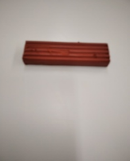   Возьмите брусок желтого, красного цвета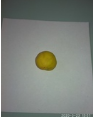 Скатываем шар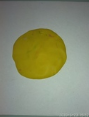 Расплющиваем шар и прикрепляем к листу картона                       получившийся круг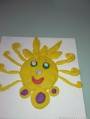 Раскатываем колбаски (делаем лучики) и присоединяем их к кругу. Лучики делаем с завитушками. Придумайте свои варианты лучиков. Добавьте другой цвет пластилина. Делаем солнышку ротик и глазки.                                               Солнышко готово!!! ЖЕЛАЕМ УДАЧИ!!!!